Référence SACEMMorceau 1Nom : Ludovico EinaudiNom du morceau : FlyLabel : Universal Music Distribution Deal ASIN: B006JX9F9O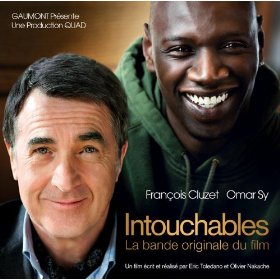 